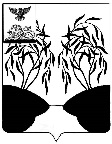 П О С Т А Н О В Л Е Н И ЕАДМИНИСТРАЦИИ РАКИТЯНСКОГО РАЙОНАБЕЛГОРОДСКОЙ ОБЛАСТИРакитное«10» сентября 2021 г.                                                                                        № 102О внесении изменений в постановление администрации Ракитянского районаот 8 мая 2020 года № 83 В соответствии с Указом Президента Российской Федерации от 11 мая 2020 года № 316 «Об определении порядка продления действия мер по обеспечению санитарно-эпидемиологического благополучия населения в субъектах Российской Федерации в связи с распространением новой коронавирусной инфекции (СОVID-19)», постановлением Губернатора Белгородской области от 10 сентября 2021 года № 105 «О внесении изменений в постановление Губернатора Белгородской области от 08 мая 2020 года № 58» администрация Ракитянского района постановляет: Внести следующие изменения в постановление администрации Ракитянского района от 8 мая 2020 года № 83 «О мерах по предупреждению распространения новой коронавирусной инфекции (СОVID-19) на территории Ракитянского района»:- второй абзац подпункта 2.1 пункта 2 постановления изложить в следующей редакции:«- проведение на территории района массовых мероприятий, в том числе публичных, спортивных, культурных и развлекательных мероприятий (за исключением проведения избирательными объединениями съездов (конференций, собраний) по выдвижению кандидатов (списков кандидатов) в депутаты, проведения предвыборной агитации в соответствии с Федеральным законом от 12 июня 2002 года № 67-ФЗ «Об основных гарантиях избирательных прав и права на участие в референдуме граждан Российской Федерации», проведения мероприятий, посвященных празднованию 12 июля 2020 года Дня Прохоровского поля - Третьего ратного поля России, в соответствии с законом Белгородской области от 30 апреля 2020 года № 462 «О праздничном дне Белгородской области», посвященных празднованию дня муниципального района, городского округа, города в муниципальных образованиях Белгородской области, культурных и развлекательных мероприятий, проводимых на открытом воздухе, с соблюдением требований, направленных на недопущение распространения новой коронавирусной- инфекции (COVID-19)».2. Настоящее постановление вступает в силу со дня официального опубликования.Глава администрацииРакитянского района                                                                          А.В. Климов